Australian Capital TerritoryPublic Health (COVID-19 Interstate Hotspots) Emergency Direction 2021 (No 8)Notifiable Instrument NI2021-40made under thePublic Health Act 1997, s 120 (Emergency actions and directions)Name of instrumentThis instrument is the Public Health (COVID-19 Interstate Hotspots) Emergency Direction 2021 (No 8).CommencementThis instrument commences at 3pm on 22 January 2021.   Public Health Emergency DirectionI, Dr Kerryn Coleman, Chief Health Officer, consider it necessary or desirable to alleviate the emergency declared under the Public Health (Emergency) Declaration 2020 (No 1) [NI2020-153] (the declared emergency) on 16 March 2020, to give the directions as set out in the schedule. DurationThis Direction is in force for the period ending on the day the declared emergency (as extended or further extended) ends, unless it is earlier revoked.RevocationThis Direction revokes and replaces the Public Health (COVID-19 Interstate Hotspots) Emergency Direction 2021 (No 7) [NI2021-28].Dr Kerryn ColemanChief Health Officer22 January 2021Public Health Emergency DirectionPublic Health Act 1997Made under the Public Health Act 1997, 
section 120 (Emergency actions and directions)I, Dr Kerryn Coleman, Chief Health Officer, consider it necessary or desirable to alleviate the emergency declared under the Public Health (Emergency) Declaration 2020 (No 1) [NI2020-153] (the declared emergency) on 16 March 2020, to give the directions as set out below.The purpose of this Direction is to limit the spread of coronavirus disease 2019 (COVID-19), caused by the novel coronavirus SARS-CoV-2. In making these directions I have had regard to relevant human rights and I am satisfied that the limitations imposed as a result of these Directions are both demonstrably justifiable in a free and democratic society and necessary to protect the ACT community from the serious public health risk posed by COVID-19.PART 1 - AFFECTED PERSON WHO IS A RESIDENT OF THE AUSTRALIAN CAPITAL TERRITORY FOLLOWING TRAVEL TO AND FROM COVID-19 AFFECTED AREAS
DirectionAn affected person who is a resident of the Australian Capital Territory (other than an unaccompanied child) who arrives into the Australian Capital Territory must:travel immediately to designated premises to undertake a period of quarantine; andnot leave the designated premises other than in an emergency; andnot permit any other person who does not reside at the designated premises to enter the premises, unless for medical, law enforcement or emergency purposes.  An affected person who is a resident of the Australian Capital Territory and wishes to return to  the Australian Capital Territory should complete an Interstate traveller and Returning resident self-declaration form within the 24-hour period prior to travel, or as soon as reasonably practicable.An affected person who is an unaccompanied child and a resident of the Australian Capital Territory who arrives into the Australian Capital Territory must: travel immediately to designated premises to undertake a period of quarantine; andnot leave the designated premises, other than in an emergency.A parent, guardian, person with parental responsibility or carer of a child who has travelled unaccompanied must:quarantine with the child at the designated premises for the period of quarantine; andnot leave the designated premises, other than in an emergency; andnot permit any other person that does not reside at the designated premises to enter the premises, unless for medical, law enforcement or emergency purposes.All members of the household of the designated premises must:not leave the designated premises after the beginning of the period of quarantine other than in an emergency; and comply with any request by an authorised person, including to produce proof of identification.A parent, guardian, person with parental responsibility or carer of a child must complete an Interstate traveller and Returning resident self-declaration form on behalf of the child in accordance with paragraph 2.PART 2 - AFFECTED PERSON WHO IS NOT A RESIDENT OF THE AUSTRALIAN CAPITAL TERRITORY FOLLOWING TRAVEL TO AND FROM COVID-19 AFFECTED AREAS
An affected person who is not a resident of the Australian Capital Territory must not travel to or enter the Australian Capital Territory unless they have an exemption before the affected person arrives in the Australian Capital Territory.An affected person who is not a resident of the Australian Capital Territory but has an exemption and who arrives into the Australian Capital Territory must:travel immediately to the designated premises to undertake a period of quarantine;not leave the designated premises other than in an emergency; and not permit any other person who does not reside at the designated premises to enter the premises, unless for medical, law enforcement or emergency purposes.All members of the household of the designated premises where an affected person subject to paragraph 8 undertakes a period of quarantine must:not leave the designated premises for the period of quarantine other than in an emergency; and comply with any request by an authorised person, including to produce proof of identification.An affected person who is not a resident of the Australian Capital Territory who was granted an exemption from quarantine in the Australian Capital Territory prior to the commencement of this Direction is still permitted to enter the Australian Capital Territory in accordance with the conditions of their exemption. PART 3 – OTHER DIRECTIONS An authorised person may ask a person entering or in the Australian Capital Territory for any information necessary to determine whether the person is subject to this Direction.Any person entering or in the Australian Capital Territory must comply with any request made under paragraph 11 by an authorised person. An authorised person may direct a person who is subject to this Direction to do such things as are reasonably necessary to comply with this Direction.Examples of directions:  An authorised person may direct a person to show the authorised person proof of residence in the Australian Capital Territory. An authorised person may direct a person to show the authorised person that person’s exemption to enter the Australian Capital Territory. An authorised person may direct a person who does not have an exemption to not enter the Australian Capital Territory.Any person subject to this Direction must comply with any request under paragraph 13 by an authorised person. A person must declare or state if they have been in a COVID-19 affected area. Failing to declare having visited or arrived from a COVID-19 affected area may be considered a breach of this Direction.  An affected person who is also a resident of the Australian Capital Territory and despite being subject to Part 1, arrives in the Australian Capital Territory without having completed an Interstate traveller and Returning resident self-declaration form must:complete an Interstate traveller and Returning resident self-declaration form on arrival in the Australian Capital Territory; andcomply with any direction given by an authorised person.An affected person must communicate to any person they come into contact with during the period of quarantine that they are undertaking a period of quarantine under this Direction.When booking accommodation to undertake a period of quarantine the affected person must communicate to the accommodation provider that the booking is for the person to undertake a period of quarantine under this Direction. PART 4 – MATTERS RELEVANT TO THIS DIRECTIONFor the purposes of Parts 1 and 2, the point at which a person arrives into the Australian Capital Territory means:for travel by air – from the Canberra airport; for travel by bus – from the bus station or other place where the person disembarks; for travel by train – from the train station where the person disembarks; for travel by car – from the point at which the car crosses the border from New South Wales into the Australian Capital Territory; and by any other means – from the point at which the person crosses the border from New South Wales into the Australian Capital Territory. Anyone required to quarantine under this Direction must do so at their own expense. The Chief Health Officer may, in writing and subject to any conditions that the Chief Health Officer considers necessary, exempt a person from this Direction.An authorised person may, in writing and subject to any conditions that the authorised person considers necessary, exempt a person from the full period of quarantine.Enforcement If a person fails to comply with this Direction, an authorised person may direct the person to do such things as are reasonably necessary to comply with this Direction including, upon request, to produce proof of identification to the authorised person.If a person fails to comply with any direction given under paragraph 23, then the authorised person may take all reasonable steps to enforce compliance with the direction. GuidanceIf a person tests positive to COVID-19 during the period of quarantine they must comply with the Public Health (Self-Isolation) Emergency Direction 2020 (No 4) [NI2020-662].For the purposes of Part 1, all members of the household of the designated premises should undertake a period of quarantine in accordance with the guidance provided at Attachment A to this Direction.Guidance is provided at Attachment B in relation to the exemption process in Part 2.  Guidance is provided at Attachment C in relation to persons entering the Australian Capital Territory by road for transport or freight purposes (including furniture removalists).Definitions For the purposes of these directions:Affected person means a person who has been in a COVID-19 affected area within a period of 14 days prior to arrival in the Australian Capital Territory, other than a person who: transits through a COVID-19 affected area by road or rail, including to attend an airport, provided the person does not exit the airport or the motor vehicle or train in which the person is travelling while in the COVID-19 affected area; orenters the Australian Capital Territory for urgent medical, law enforcement or emergency purposes; orenters the Australian Capital Territory by road for transport or freight purposes (including furniture removalists); orarrives in the Australian Capital Territory by air for the purpose of transiting to another destination, and does not leave the Canberra Airport; orarrives in the Australian Capital Territory by road or air for the purpose of transiting to New South Wales by road and immediately does so; orhas undergone an unbroken 14-day period of hotel quarantine in Australia following a flight that originated from overseas, and has travelled directly to the Australian Capital Territory immediately upon completion of quarantine; ortravels directly to the Australian Capital Territory by road, without exiting the motor vehicle in a COVID-19 affected area, after having arrived at Sydney Airport by air from a location that is not a COVID-19 affected area.Authorised person means an authorised person under section 121 of the Public Health Act 1997. Carer, for the purposes of this Direction, includes an appropriate adult nominated by a person with parental responsibility.COVID-19 affected area means a location outside of the Australian Capital Territory that is specified in Schedule 1.Unless stated otherwise in writing by the Chief Health Officer, designated premises means:the person’s usual place of residence or other premises that is suitable for the person to reside in for a period of quarantine; or if the person is not normally a resident of the Australian Capital Territory, accommodation that is suitable for the person to reside in for a period of quarantine.Exemption in Part 2 means a written approval, whether unconditional or conditional, issued by the Chief Health Officer or authorised person for a non-ACT resident to enter into the Australian Capital Territory.A household means people who ordinarily reside at the same residential premises.Resident of the Australian Capital Territory means a person whose principal place of residence or home that the person primarily occupies on an ongoing and permanent basis, is in the Australian Capital Territory. Interstate traveller and Returning resident self-declaration form means a form approved by the Chief Health Officer.Parental responsibility is as defined in section 15 of the Children and Young People Act 2008.A period of quarantine means a period of 14 days (commencing at Day 0 as the day the person left the COVID-19 affected area and concluding at 11:59pm on Day 14). For an affected person who is a child, unaccompanied means without the presence of a person with parental responsibility.PENALTIESSection 120 (4) of the Public Health Act 1997 provides:A person must not, without reasonable excuse, fail to comply with a direction under this section.Maximum Penalty: In the case of a natural person, $8,000 (50 penalty units).………………………………………Dr Kerryn ColemanChief Health Officer 22 January 2021ATTACHMENT A Guidance for members of households who are required to quarantine (ACT residents under paragraph 1 only)If the affected person under paragraph 1 can maintain appropriate separation from other members of the household, the other members of the household do not need to quarantine. 
NOTE: Under paragraph 5, where the affected person is an unaccompanied child all members of the household of the designated premises must quarantine.Appropriate separation means that the affected person should sleep in a separate bedroom, use a separate bathroom if available, and avoid spending time in the same room as other members of the household. If the affected person needs to be in the same room as members of the household, it is recommended that the affected person and members of the household wear a mask.If an affected person and members of the household cannot maintain separation as described above, then the members of the household will need to quarantine with the affected person, or the affected person should undertake quarantine in alternative accommodation.If a member of the household undertakes quarantine with the affected person, other than in the case of an emergency, all members of the household should remain in the designated premises for the period of quarantine.  ATTACHMENT B Guidance for exemption in relation to Part 2 for a person who is not a resident of the Australian Capital TerritoryApplications for exemption from this Direction for an affected person who is not a resident of the Australian Capital Territory must be submitted not more than two weeks in advance of proposed travel to the Australian Capital Territory and no less than 72 hours in advance of the proposed travel date.Affected persons are not permitted to enter the Australian Capital Territory without an exemption.If an affected person requires an exemption, approval or other permission (an authorisation) to leave a declared COVID-19 affected area from that relevant jurisdiction, that authorisation must be obtained prior to applying for an exemption to enter the Australian Capital Territory and evidence of the authorisation must be provided. It is not possible to seek an exemption at the point of arrival in the Australian Capital Territory.Applications are prioritised according to travel date and those with long lead times are unlikely to be processed earlier than two weeks before travel, due to the possibility of changing border restrictions.Applications for exemption will only be granted in highly exceptional circumstances. Strict quarantine requirements may still apply even if an exemption to enter the Australian Capital Territory has been granted.Only the following exceptional circumstances will be considered for an exemption:Providing essential services in the Australian Capital Territory which may include the following industries:health care;government, law enforcement or military;Member of Parliament or staff;education;agriculture (please check eligibility by referring to the Australian Government’s Agriculture Worker’s code);maintenance or repair of critical infrastructure;construction, engineering, or manufacturing.compassionate grounds e.g. visiting a family member receiving palliative care;attending the funeral of an immediate family member;needing to attend medical appointments;needing a service only available in the ACT, which is time critical;entering for child access or critical care arrangements; required to attend court or legal proceeding; ormoving permanently to the ACT.ATTACHMENT C Risk Mitigation Guidance for persons entering the Australian Capital Territory by road for transport or freight purposes (including furniture removalists)This Direction should be read in conjunction with the Freight Movement Code for the Domestic Border Controls which is available at:www.covid19.act.gov.au orhttps://www.infrastructure.gov.au/vehicles/vehicle_regulation/files/freight-movement-code-for-the-domestic-border-controls.pdfThe Freight Movement Code for the Domestic Border Controls provides for enforceable measures such as the following:A valid border permit or equivalent approval.NOTE The ACT requires that furniture removalists notify ACT Health prior to entering the Australian Capital Territory. Information about the notification process can be found at https://www.covid19.act.gov.au/.A COVIDSafe workplan.Carrying and using COVID-19 related Personal Protective Equipment (when social distancing is not possible), including:Hand sanitiser, Gloves, An appropriate face mask.NOTE Further information on face masks can be found at    https://www.safeworkaustralia.gov.au/covid-19-information-workplaces/industry-information/retail-supermarkets-and-shopping-centres/masks?tab=tab-toc-employer#heading--2--tab-toc-what_are_cloth_masks? People subject to the Freight Movement Code for the Domestic Border Controls should be tested for COVID-19 on a rolling 7-day testing cycle until at least 14 days have passed since they were last in a COVID-19 affected area, and should carry evidence of the results of these tests when travelling.Record keeping for contact tracing purposes to be kept and retained:for heavy vehicle drivers, in the work diary until lodged with the record keeper or in accordance with the legislative requirements of the relevant state (including the Northern Territory);for support workers, by the worker; and for rail crew, by the driver or operator.The records should include where they are travelling, with whom they have been in contact (including when not working), details of accommodation, and onward and return travel (as per the Freight Movement Protocol agreed by National Cabinet).Effective self-isolation where practicable when working during stops including for accommodation purposes.No passengers, unless required for the purposes of work (for example, ‘two up’ drivers).No working while symptomatic until a negative test result has been received. Workers should not return to work until after symptoms have ceased. Upon request from an authorised person, heavy vehicle drivers, rail crew and support workers where relevant, will be expected to show evidence of complying with the enforceable measures.SCHEDULE 1 – COVID-19 AFFECTED AREAS IN NSWLocationCumberland Local Government Area, New South Wales    AccessibilityAccessibilityIf you have difficulty reading a standard printed document and would like an alternative format, please phone 13 22 81. If you have difficulty reading a standard printed document and would like an alternative format, please phone 13 22 81. 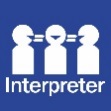 If English is not your first language and you need the Translating and Interpreting Service (TIS), 
please call 13 14 50.For further accessibility information, visit: www.health.act.gov.au/accessibilitywww.health.act.gov.au | Phone: 132281 www.health.act.gov.au | Phone: 132281 © Australian Capital Territory, Canberra January 2021© Australian Capital Territory, Canberra January 2021